                        Colegio  Américo Vespucio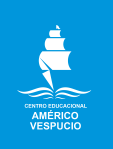                        Octavo básico.                       Artes Visuales                        /07/ 2020                                       Artes Visuales Séptimo Básico.MATERIALES: Hoja de blockCartón Delgado (puede ser cartón de envases de cereales cilindros de toalla nova o 2 cilindros de confort )PegamentoTempera, lápices o papeles con coloresTémperas, pinceles o esponjas.Instrucciones: Estudiantes, elegirán un modelo de columna Egipcia y la diseñaran.Debe medir 15 cm de alto por 5cm. de ancho aprox.Colorear dando apariencia de columna de piedra (buscar colores de apariencia en internet).Puedes hacer mas de una.Fotografiar y enviar por correo o a Google classroom.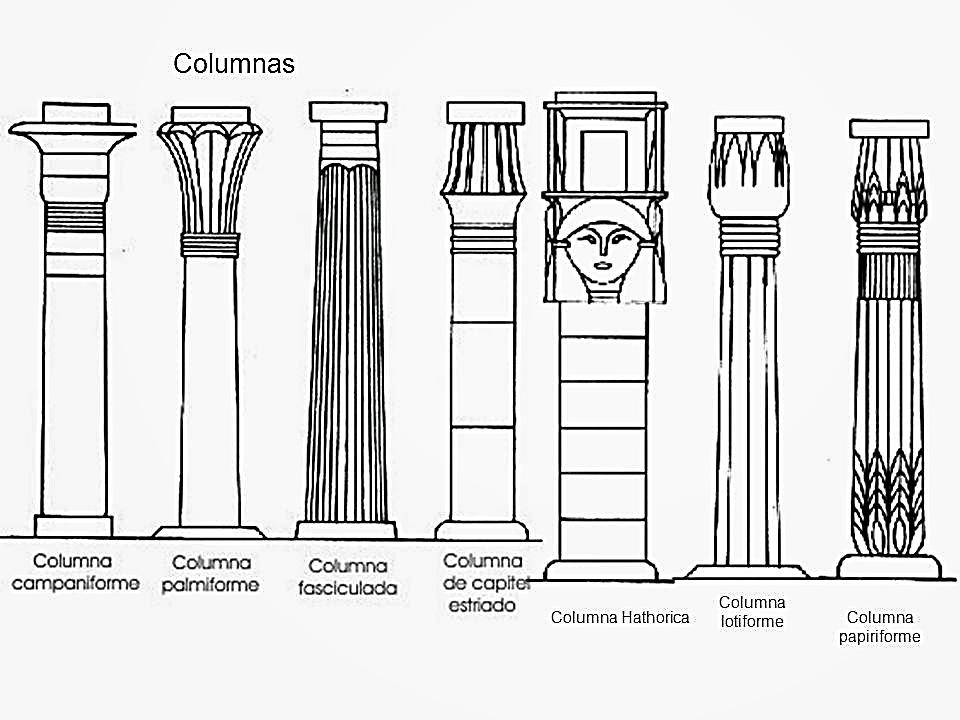 RECUERDA: COMPARTE EL TRABAJO   ENVIANDO UNA FOTOGRAFÍA AL CLASSROOM DE ARTES VISUALES O AL CORREO:   pablo.aguilera@colegioamericovespucio.clNombreCursoFecha7°  _/_07_/ 2020OA 04 Interpretar manifestaciones visuales patrimoniales y contemporáneas, atendiendo a criterios como características del medio de expresión, materialidad y lenguaje visual.